Publicado en Madrid el 01/10/2018 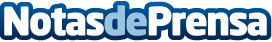 Madrid acogerá CEC 2018, la cita imprescindible del entorno directivo sobre experiencia de clienteLa VI edición de Customer Experience Congress se celebrará en Madrid el próximo 25 de octubre, una cita imprescindible del entorno directivo para descubrir las claves para impulsar el crecimiento empresarial a través de la experiencia de cliente. EasyJet, Porsche, Loewe, Grupo Restalia y otras marcas líderes compartirán sus experiencias en customer experience en CEC 20Datos de contacto:Actitud de ComunicaciónNota de prensa publicada en: https://www.notasdeprensa.es/madrid-acogera-cec-2018-la-cita-imprescindible Categorias: Marketing Emprendedores Eventos http://www.notasdeprensa.es